Reservationsgesuche sind spätestens 8 Wochen vor dem Anlass per Mail an bukoga@outlook.com zu senden oder der Gemeindeverwaltung Bütschwil-Ganterschwil abzugeben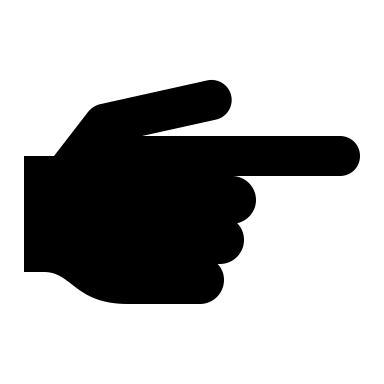 Folgende Räume möchten benutzt werden: Allgemeine Bestimmungen / Kosten / Haftpflicht:Hauswart, Officechef und Bühnenchef ist mindestens 14 Tage vor der Veranstaltung zu kontaktieren.Arbeitsaufwand von Hauswart, Officechef und Bühnenchef für Übergaben, Einrichten, Betreuen, Aufräumen, Reinigung, etc., sind in den Mietkosten nicht inbegriffen. (siehe Tarif-Tabelle)Benützergruppen welche durch diese Reservation eingeschränkt werden, werden durch die Bühnenkommission informiert. Allfällige Absprachen haben zwischen Veranstalter und den betroffenen Benützergruppen direkt zu erfolgen.Die technischen Anlagen werden nur vom Bühnenchef bedient.Bei Übernahme und Rückgabe ist das Übergabeprotokoll mit dem Hauswart und evtl. dem Bühnenchef auszufüllen.Benutzte Räume und Anlagen sind durch den Veranstalter wieder in den ursprünglichen Zustand zu bringen und zu reinigen. Die masch. Reinigung des Hallenbodens erfolgt durch den Hauswart auf Kosten des Veranstalters.Die Benützer haften für Schäden und übermässigen Abnützung, die sie an Gebäude, Mobiliar, Geräten und Anlagen verursachen. Bei grösseren Veranstaltungen muss eine Versicherung abgeschlossen werden.Diese Anmeldung ist spätestens 8 Wochen vor der Veranstaltung einzureichen!Nur reservierte Räume können benutzt werden.Die maximale Gästezahl für die Mehrzweckhalle ist auf 500 Personen ausgelegt. Notausgänge dürfen nicht verschlossen werden und Fluchtwege müssen frei sein/bleiben.Entsprechende Schlüssel werden durch Hauswart, Bühnenchef und Officechef für die jeweiligen Bereiche abgegeben. Für Schlüssel kann ein Depot von CHF 100.- verlangt werden.Für die alte Turnhalle muss ein separates Reservationsformular ausgefüllt werden, welches im Online Schalter der Gemeinde Bütschwil-Ganterschwil bezogen werden kann.Falls eine Veranstaltung eine Veranstaltungsbewilligung erfordert, ist diese durch den Veranstalter bei der Gemeindeverwaltung einzuholen.Für Parkplätze und Signalisation ist der Veranstalter verantwortlich. Die Zufahrt für Rettungsfahrzeuge ist jederzeit zu gewährleisten. Anfragen betreffend Parkordnung erfolgen über den Hauswart.Die Lärmemissionen sind soweit möglich gestützt auf Art. 11 Abs. 2 USG zu beschränken.Nebenräume, Vorplatz und Zubehör sind im Mietpreis inbegriffen. Werden Räume und Mobilien einzeln gemietet, wird der Preis separat festgelegt.Bis auf weiteres werden für einheimische Vereine keine Gebühren für Office und Bühne verlangt.Res. DatumVeranstalterAnlassKontaktpersonStrasseGästezahl ca.(max. 500)PLZ / OrtFestwirtTel.MailadresseDatumZeitDatumZeitZeitbewilligtbewilligtKosten  Turnhallevonbis Ja Nein  Konzertbestuhlungvonbis Ja Nein  Bestuhlung mit Tischenvonbis Ja Nein  Bühnevonbis Ja Nein  Proben auf Bühneab                      Bühnenwand offen:          ab                      Bühnenwand offen:          ab                      Bühnenwand offen:          ab                      Bühnenwand offen:          ab                      Bühnenwand offen:          ab                      Bühnenwand offen:          ab                      Bühnenwand offen:           Ja Nein  Officevonbis Ja Nein  Garderoben / Duschenvonbis Ja Nein  Vorplatzvonbis Ja Nein  Zelte / BartischeZelte: (2 vorhand.)      Zelte: (2 vorhand.)      Zelte: (2 vorhand.)      Bartische: (6 vorhand.)      Bartische: (6 vorhand.)      Bartische: (6 vorhand.)      Bartische: (6 vorhand.)       Ja Nein  MikrofoneDrahtlos/Kabel      Drahtlos/Kabel      Drahtlos/Kabel      Headset:      Headset:      Headset:      Headset:       Ja Nein  StromverteilerAbgänge: 3x Typ23, 2x Typ25, 2x CEE16, 1x CEE32Abgänge: 3x Typ23, 2x Typ25, 2x CEE16, 1x CEE32Abgänge: 3x Typ23, 2x Typ25, 2x CEE16, 1x CEE32Abgänge: 3x Typ23, 2x Typ25, 2x CEE16, 1x CEE32Abgänge: 3x Typ23, 2x Typ25, 2x CEE16, 1x CEE32Abgänge: 3x Typ23, 2x Typ25, 2x CEE16, 1x CEE32Abgänge: 3x Typ23, 2x Typ25, 2x CEE16, 1x CEE32 Ja Nein  spez. Material Ja Nein Ja NeinMit der Unterschrift wird bestätigt, die allgemeinen Bestimmungen auf der Seite 2 durchgelesen und akzeptiert zu haben:Mit der Unterschrift wird bestätigt, die allgemeinen Bestimmungen auf der Seite 2 durchgelesen und akzeptiert zu haben:Mit der Unterschrift wird bestätigt, die allgemeinen Bestimmungen auf der Seite 2 durchgelesen und akzeptiert zu haben:Mit der Unterschrift wird bestätigt, die allgemeinen Bestimmungen auf der Seite 2 durchgelesen und akzeptiert zu haben:Mit der Unterschrift wird bestätigt, die allgemeinen Bestimmungen auf der Seite 2 durchgelesen und akzeptiert zu haben:Mit der Unterschrift wird bestätigt, die allgemeinen Bestimmungen auf der Seite 2 durchgelesen und akzeptiert zu haben:Mit der Unterschrift wird bestätigt, die allgemeinen Bestimmungen auf der Seite 2 durchgelesen und akzeptiert zu haben:Miete Total sFr:Miete Total sFr:Datum:                   Unterschrift:      Datum:                   Unterschrift:      Datum:                   Unterschrift:      Datum:                   Unterschrift:      Datum:                   Unterschrift:      Datum:                   Unterschrift:      Datum:                   Unterschrift:      Aufwand Hauswart, Bühnenchef und Officechef wird zusätzlich verrechnetAufwand Hauswart, Bühnenchef und Officechef wird zusätzlich verrechnetAufwand Hauswart, Bühnenchef und Officechef wird zusätzlich verrechnetBemerkung:       Bemerkung:       Bemerkung:       Bemerkung:       Bemerkung:       Bemerkung:       Bemerkung:       Bestätigung / Bewilligung Wir haben Ihr Gesuch		 bewilligt	 nicht bewilligt Benützergruppen welche durch diese Reservation eingeschränkt werden, wurden durch uns informiert.   Benützergruppe:				   Kontaktperson: Mit folgenden Verantwortlichen ist mind. 14 Tage vor dem Anlass Kontakt aufzunehmen! Hauswart: 	 Walter Ramsauer	Tel. 079 293 46 09	       Officechef:	 Claudia Knechtle	Tel. 079 393 58 19	       Bühnenchef:	 Xaver Ammann	Tel. 079 645 11 94	       Bühnenkommission Ganterschwil       Datum:                                 Unterschrift:      Verteiler:   BÜKO        Hauswart        Officechef        Bühnenchef        Antragsteller TarifeTarifeTarifeEinheimischAuswärtigMiete:                Turnhalle110.--400.--                          Konzertbestuhlung100.--200.--                          Bestuhlung mit Tischen140.--280.--                          Bühne100.--200.--                          Office150.--300.--                          Abfallcontainer (pro Container)50.-50.-Entschädigung: Hauswart40.-/Std.40.-/Std.                          Bühnenchef40.-/Std.40.-/Std.                          Officechef40.-/Std.40.-/Std.                          Pikett während Veranstaltung15.-/Std.15.-/Std.Zuschlag für Arbeiten zwischen 22.00 und 06.00 und an Sonntagen50%50%